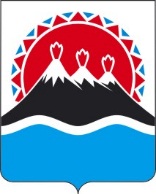 В соответствии с Федеральным законом от 31.07.2020 № 248-ФЗ                                                «О государственном контроле (надзоре) и муниципальном контроле в Российской Федерации», постановлением правительства Российской Федерации от 25.06.2021 № 990 «Об утверждении Правил разработки и утверждения контрольными (надзорными) органами программы профилактики рисков причинения вреда (ущерба) охраняемым законом ценностям»ПРИКАЗЫВАЮ:1. Утвердить Программу профилактики рисков причинения вреда (ущерба) охраняемым законом ценностям при осуществлении регионального государственного контроля (надзора) на автомобильном транспорте, городском наземном электрическом транспорте и в дорожном хозяйстве на территории Камчатского края на 2022 год согласно приложению.2. Настоящий приказ вступает в силу с 01.01.2022.3. Со дня вступления в силу настоящего приказа признать утратившим силу приказ Министерства транспорта и дорожного строительства  Камчатского края от 26 ноября 2020 года № 540/1-п «Об утверждении программы профилактики нарушений обязательных требований законодательства при осуществлении Министерством транспорта и дорожного строительства Камчатского края регионального государственного надзора за обеспечением сохранности автомобильных дорог регионального и межмуниципального значения на 2021 год и на плановый период 2022 - 2023 годов».4. Контроль за исполнением настоящего приказа возложить на заместителя министра транспорта и дорожного строительства Камчатского края Банникова А.И. Приложение к приказу                      Министерства транспорта и дорожного строительства Камчатского края            от [Дата регистрации] № [Номер документа] -пПрограммапрофилактики рисков причинения вреда (ущерба) охраняемым законом ценностям при осуществлении регионального государственного контроля (надзора) на автомобильном транспорте, городском наземном электрическом транспорте и в дорожном хозяйстве на территории Камчатского края на 2022 год»1. Общие положения1. Программа профилактики рисков причинения вреда (ущерба) охраняемым законом ценностям при осуществлении регионального государственного контроля (надзора) на автомобильном транспорте, городском наземном электрическом транспорте и в дорожном хозяйстве на территории Камчатского края на 2022 год (далее – Программа профилактики) разработана с целью формирования системы и единых подходов к профилактике рисков причинения вреда (ущерба) охраняемым законом ценностям при осуществлении регионального государственного контроля (надзора) на автомобильном транспорте, городском наземном электрическом транспорте и в дорожном хозяйстве в отношении хозяйствующих субъектов, осуществляющих данную деятельность на территории Камчатского края.2. Региональный государственный контроль (надзор) на автомобильном транспорте, городском наземном электрическом транспорте и в дорожном хозяйстве осуществляется Министерством транспорта и дорожного строительства Камчатского края (далее – региональный контроль).3. Разработчик Программы: Министерство транспорта и дорожного строительства Камчатского края (далее – Министерство).4. Правовые основания разработки Программы профилактики:Федеральный закон от 31.07.2020 № 248-ФЗ «О государственном контроле (надзоре) и муниципальном контроле в Российской Федерации» (далее – Федеральный закон № 248-ФЗ);Федеральный закон от 08.11.2007 № 259-ФЗ «Устав автомобильного транспорта и городского наземного электрического транспорта»;Федеральный закон от 08.11.2007 № 257-ФЗ «Об автомобильных дорогах и о дорожной деятельности в Российской Федерации и о внесении изменений в отдельные законодательные акты Российской Федерации»;Постановление Правительства Российской Федерации от 26.12.2018 
№ 1680 «Об утверждении общих требований к организации и осуществлению органами государственного контроля (надзора), органами муниципального контроля мероприятий по профилактике нарушений обязательных требований, требований, установленных муниципальными правовыми актами»;Постановление Правительства РФ от 25.06.2021 № 990 
«Об утверждении Правил разработки и утверждения контрольными (надзорными) органами программы профилактики рисков причинения вреда (ущерба) охраняемым законом ценностям».5. Понятия, используемые в Программе профилактики:1) профилактическое мероприятие – мероприятие, проводимое Министерством в целях предупреждения возможного нарушения обязательных требований, направленное на снижение рисков причинения ущерба охраняемым законом ценностям. Профилактическое мероприятие характеризуется отсутствием принуждения и наличием добровольного согласия субъектов (объектов) контроля, отсутствием для них неблагоприятных последствий (выдача предписания, привлечение к ответственности), направленностью на выявление конкретных причин и факторов несоблюдения обязательных требований, отсутствием организационной связи с контрольно-надзорными мероприятиями.2) обязательные требования – требования к хозяйствующим субъектам и к результатам их деятельности, в сфере организации регулярных перевозок, автомобильных дорог и дорожной деятельности имеющие обязательный характер и установленные законодательством Российской Федерации и Камчатского края.3) охраняемые законом ценности – жизнь и здоровье граждан, права, свободы и законные интересы граждан.6. Ответственным исполнителем Программы профилактики является Министерство.7. Срок реализации Программы профилактики – 2022 год.8. Реализация мероприятий Программы осуществляется за счет средств краевого бюджета, предусмотренных на содержание Министерства.9. Официальный сайт Министерства в информационно-телекоммуникационной сети «Интернет», на котором размещается информация о текущих результатах профилактической работы, готовящихся и состоявшихся профилактических мероприятиях, а также Программа профилактики: https://www.kamgov.ru/mintrans.2. Анализ текущего состояния осуществления вида контроля, описание текущего развития профилактической деятельности контрольного (надзорного) органа, характеристика проблем, на решение которых направлена программа профилактикиПредметом регионального контроля является соблюдение обязательных требований:1) в области автомобильных дорог и дорожной деятельности, установленных в отношении автомобильных дорог регионального и межмуниципального значения:а) к эксплуатации объектов дорожного сервиса, размещенных в полосах отвода и (или) придорожных полосах автомобильных дорог общего пользования;б) к осуществлению работ по капитальному ремонту, ремонту и содержанию автомобильных дорог общего пользования и искусственных дорожных сооружений на них (включая требования к дорожно-строительным материалам и изделиям) в части обеспечения сохранности автомобильных дорог;2) установленных в отношении перевозок по межмуниципальным маршрутам регулярных перевозок в границах Камчатского края, не относящихся к предмету федерального государственного контроля (надзора) на автомобильном транспорте, городском наземном электрическом транспорте и в дорожном хозяйстве в области организации регулярных перевозок.Целевое финансирование из краевого бюджета на осуществление регионального контроля Министерству не выделяется. Финансовое обеспечение осуществляется за счет средств краевого бюджета, предусмотренных на содержание Министерства.Штатная численность работников Министерства, наделенных полномочиями по осуществлению регионального контроля, составляет 8 штатных единиц. Все штатные должности укомплектованы.Квалификация сотрудников, выполняющих государственную функцию, соответствует установленным должностными регламентами квалификационным требованиям.Кроме осуществления регионального государственного контроля, указанные сотрудники выполняют иные функции, установленные в должностных регламентах и не связанные с реализацией полномочий по осуществлению регионального государственного контроля.Организации, подведомственные Министерству, не наделены функциями по осуществлению регионального государственного контроля на автомобильном транспорте, городском наземном электрическом транспорте и в дорожном хозяйстве на территории Камчатского края.В связи с вступлением в законную силу Положения о региональном государственном контроле (надзоре) на автомобильном транспорте, городском наземном электрическом транспорте и в дорожном хозяйстве, утвержденным постановлением Правительства Камчатского края от 01.10.2021 № 419-П, ранее данный вид контроля не осуществлялся, провести анализ текущего состояния осуществления вида контроля и описание текущего уровня развития профилактической деятельности не представляется возможным.3. Цели и задачи реализации Программы профилактики10. Основными целями Программы профилактики являются:1) Стимулирование добросовестного соблюдения обязательных требований всеми контролируемыми лицами;2) Устранение условий, причин и факторов, способных привести к нарушениям обязательных требований и (или) причинению вреда (ущерба) охраняемым законом ценностям;3) Создание условий для доведения обязательных требований до контролируемых лиц, повышение информированности о способах их соблюдения.11. Проведение профилактических мероприятий Программы профилактики направлено на решение следующих задач:1) Укрепление системы профилактики нарушений рисков причинения вреда (ущерба) охраняемым законом ценностям;2) Повышение правосознания и правовой культуры руководителей органов государственной власти, органов местного самоуправления, юридических лиц, индивидуальных предпринимателей и граждан;3) Оценка возможной угрозы причинения, либо причинения вреда жизни, здоровью граждан, выработка и реализация профилактических мер, способствующих ее снижению;4) Выявление факторов угрозы причинения, либо причинения вреда жизни, здоровью граждан, причин и условий, способствующих нарушению обязательных требований, определение способов устранения или снижения угрозы;5) Оценка состояния подконтрольной среды и установление зависимости видов и интенсивности профилактических мероприятий от присвоенных контролируемым лицам уровней риска.4. Перечень профилактических мероприятий, сроки (периодичность) их проведения12. Мероприятия Программы профилактики представляют собой комплекс мер, направленных на достижение целей и решение задач профилактической деятельности.13. Программа профилактики, информация о текущих результатах профилактической работы размещаются на официальном сайте Министерства в информационно-телекоммуникационной сети Интернет в разделе «Региональный  государственный контроль» по адресу https://www.kamgov.ru/mintrans/dorogi5. Показатели результативности и эффективности Программы профилактикиМИНИСТЕРСТВО ТРАНСПОРТА И ДОРОЖНОГО СТРОИТЕЛЬСТВАКАМЧАТСКОГО КРАЯПРИКАЗ № [Номер документа]г. Петропавловск-Камчатскийот [Дата регистрации]Об утверждении программы профилактики рисков причинения вреда (ущерба) охраняемым законом ценностям при осуществлении регионального государственного контроля (надзора) на автомобильном транспорте, городском наземном электрическом транспорте и в дорожном хозяйстве на территории Камчатского края на 2022 год  Министр[горизонтальный штамп подписи 1]В.В. Каюмов        № п/пНаименование мероприятияСрок исполненияСтруктурное подразделение, ответственное за реализацию1Информирование:Министерство осуществляет информирование юридических лиц, индивидуальных предпринимателей и физических лиц по вопросам соблюдения обязательных требованийв течение года(по мере необходимости)отдел дорожного хозяйства;отдел автомобильного пассажирского транспорта2Обобщение правоприменительной практики (доклад о правоприменительной практики)ежегодно до 15 марта года, следующего за отчетным периодомотдел дорожного хозяйства;отдел автомобильного пассажирского транспорта3Объявление предостережения о недопустимости нарушения обязательных требованийпри наличии оснований, предусмотренных законодательствомотдел дорожного хозяйства;отдел автомобильного пассажирского транспорта4Консультирование юридических лиц, индивидуальных предпринимателей и физических лиц по вопросам соблюдения обязательных требований посредством:1) видео-конференц-связи;2) на личном приеме либо в ходе проведения профилактического мероприятия;3) по телефонув течение года(по обращениям контролируемых лиц и их представителей)отдел дорожного хозяйства;отдел автомобильного пассажирского транспорта5Профилактический визит в форме профилактической беседы по месту осуществления деятельности контролируемого лицапри наличии оснований, предусмотренных законодательствомотдел дорожного хозяйства;отдел автомобильного пассажирского транспорта№ п/пНаименование мероприятия Срок выполнения/периодичность проведения1.Обеспечение наполнения раздела «Региональный государственный контроль (надзор)» подраздела «Региональный государственный контроль (надзор) на автомобильном транспорте, городском наземном электрическом транспорте и в дорожном хозяйстве» на официальном сайте Министерства актуальной информацией 100%2.Размещение на официальном сайте Министерства перечней нормативных правовых актов или их отдельных частей (положений), содержащих обязательные требования, оценка соблюдения которых является предметом регионального контроля (надзора), осуществляемых Министерством, а также текстов соответствующих нормативных правовых актов100%3.Актуализация размещенных на официальном сайте Министерства перечней нормативных правовых актов или их отдельных частей (положений), содержащих обязательные требования, оценка соблюдения которых является предметом регионального контроля (надзора), осуществляемых Министерством, а также текстов соответствующих нормативных правовых актов, в случае внесения в них изменений100%4.Удовлетворенность юридических лиц, индивидуальных предпринимателей и физических лиц консультированием 100% от числа обратившихся5.Оценка эффективности программы профилактической работы100%, ежегодно до 15 марта года, следующего за отчетным периодом